新北市立文山國民中學家庭教育活動成果報告活動名稱幸福文中學堂-桌遊-「得勝者」財商智富課程活動時間109年3-5月          任課老師:黃信嘉老師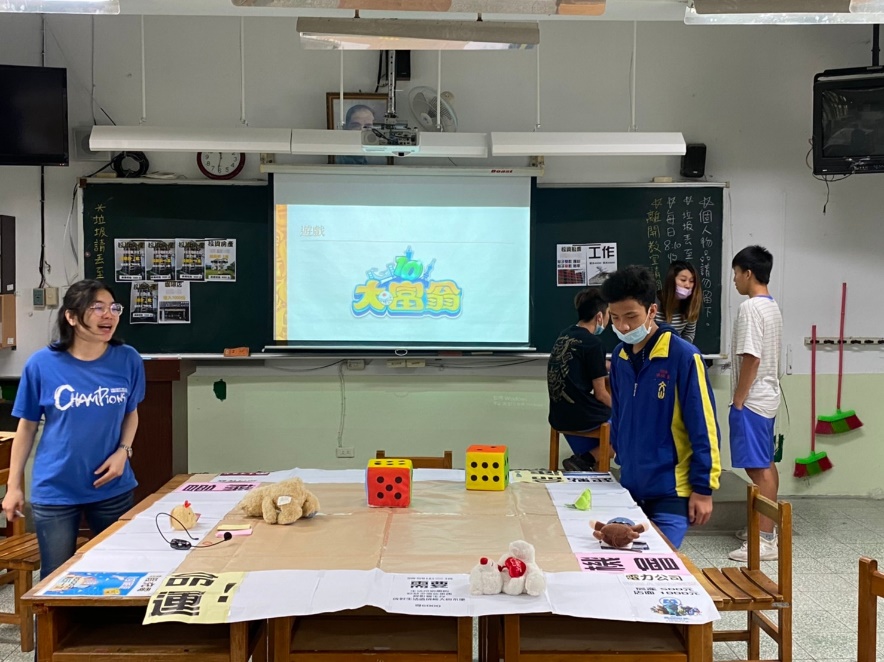  活動說明：透過大富翁遊戲教導學生如何使用金錢。 活動說明：透過大富翁遊戲教導學生如何使用金錢。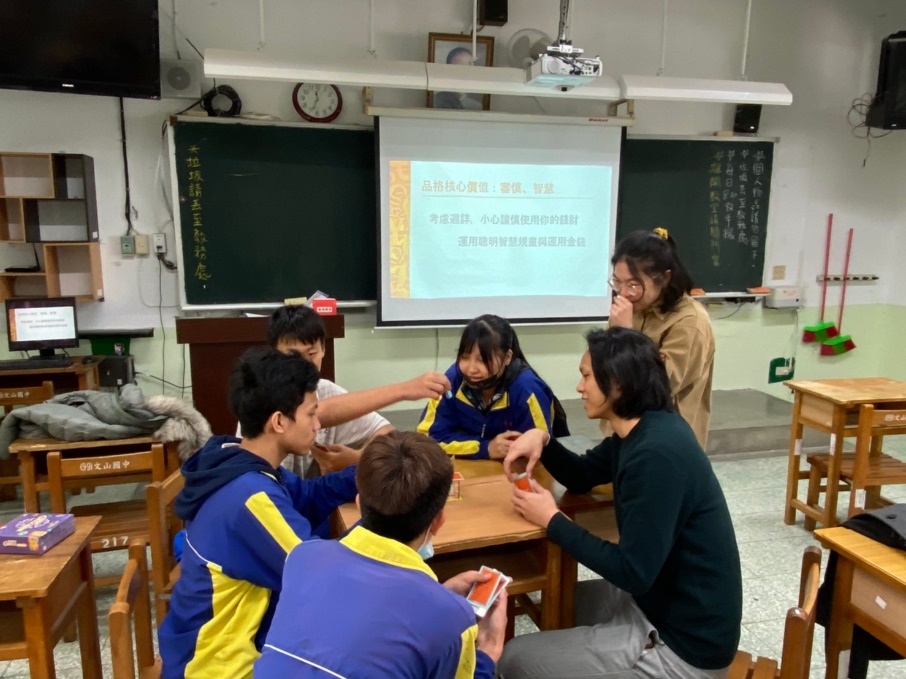  活動說明：透過遊戲教導學生謹慎有智慧地使用及管理錢財。 活動說明：透過遊戲教導學生謹慎有智慧地使用及管理錢財。